PROPOSITION DE COMMUNICATIONFormulaire à renvoyer (résumé sur la page 2) uniquement par courrier électronique 
avant le 25 juin 2021 à :colloquesfdp@gmail.comCOORDONNÉES M.		 Mme		/	 Pr.		 Dr.Nom : 	 Prénom : 	Fonction : 	 Société/Institution :	Adresse :	Code Postal :	 Ville :	 Pays :	Tél. :		E-mail :	TYPE DE COMMUNICATIONATTENTION : Merci de remplir un formulaire par communication (Veuillez noter que votre résumé sera publié dans la Revue de Primatologie à la suite du congrès) Présentation orale (12mn de présentation + 3mn de discussion ; en présentiel) Présentation via une vidéo pré-enregistrée (8min + questions sur Zoom ; exclusivement limitée aux personnes hors métropole et pays limitrophes et dont les possibilités de déplacement sont difficiles et/ou trop coûteuses)Titre de votre exposé :	 Candidat Prix/Bourse Poster (5 mn de présentation orale)Titre de votre poster : 	Sessions : Session spéciale : Communication Comportement Cognition Conservation et Education      Ecologie       Paléontologie, Evolution et Génétique      Physiologie, Développement et SantéLes résumés/abstracts sont à retourner, avant le 25 juin 2021, uniquement par courriel et au format Word à : colloquesfdp@gmail.comInstructions pour les résumés (qui seront publiés dans la Revue de Primatologie) :Maximum 250 mots, police Calibri (ou équivalent), taille 11, le titre doit être indiqué en gras. Les affiliations (laboratoire, université, etc.) et adresses (seulement la ville et le pays) sont en Italique. Les figures ainsi que les références bibliographiques ne sont pas admises. Vous veillerez à souligner le nom du présentateur.[Titre du résumé ici, en français ou en anglais][Prénom et Nom du 1er auteur]a, [Prénom et Nom du 2nd auteur]b, [Prénom et Nom du 3ème auteur]c, [Prénom et Nom du nème auteur]da Affiliation(s), Adresse(s) du 1er auteurb Affiliation(s), Adresse(s) du 2ème auteur (si différent du 1er)c Affiliation(s), Adresse(s) du 3ème auteur (si différent du 1er et 2ème)d Affiliation(s), Adresse(s) du nème auteur (si différent du 1er, 2ème et 3ème)Mots-clés/Keywords : [ici, séparés par des virgules, sans majuscule, 6 mots-clés max, en français ou en anglais]Résumé/Abstract : [ici, structuré en français, ou en anglais, incluant objectifs de l’étude, moyens utilisés, résultats majeurs, discussion. Paragraphe justifié]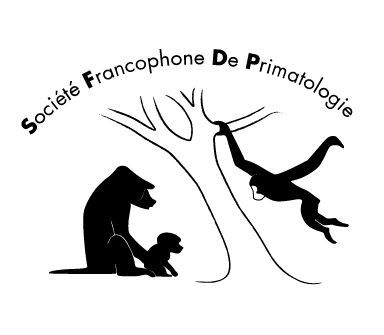 Université Jean Monnet 42100 St Etienne 19 au 22 octobre 2021« À l'Ecoute des Primates »« À l'Ecoute des Primates »